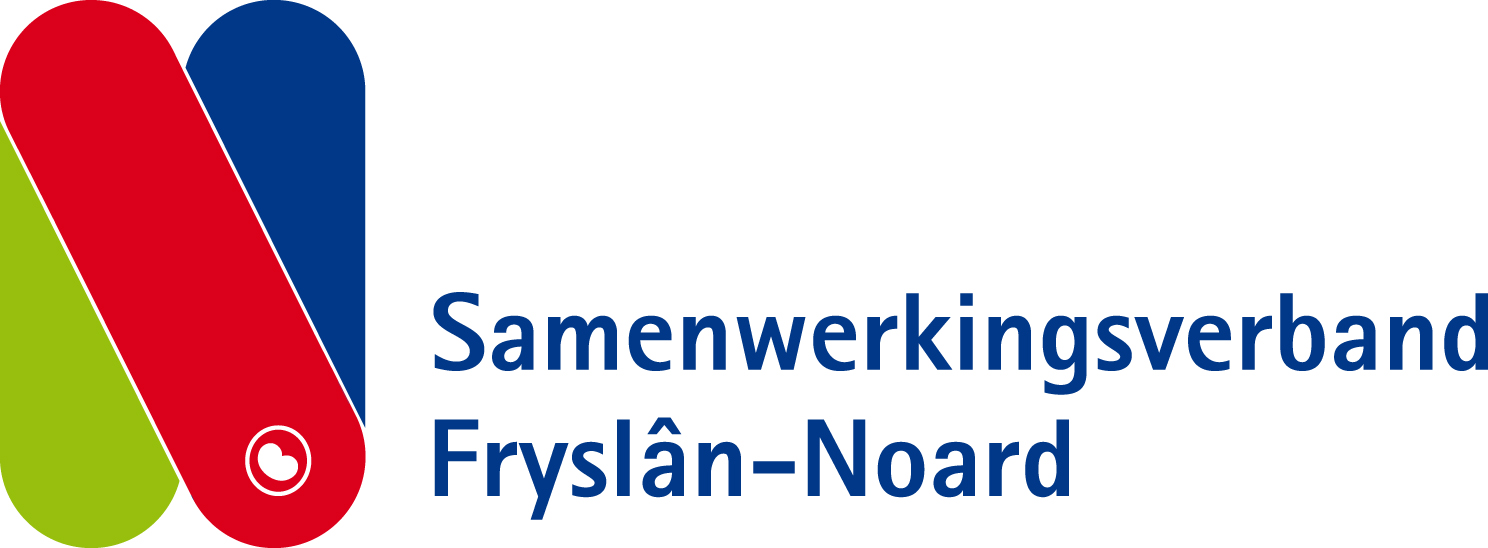 FORMULIER C		AANVRAAG TOELAATBAARHEIDSVERKLARING VOOR ZITTENDE VSO-LEERLINGEN met aflopende TLV (hertoewijzing).Leerling Leerling NaamGeboortedatumTLV-nummerBekostigingscategorie lopende TLVAanvraag TLVAanvraag TLVAanvraag TLVGewenste bekostigingscategorie: cat. laag (1) cat. midden (2) cat. hoog (3)Gewenste periode / einddatum TLV: Einde schooljaar waarin de leerling 18 jaar wordt: 31/07/20      Anders, nl. 31/07/20     Motivering van de aanvraag - Advies Commissie van BegeleidingMotivering van de aanvraag - Advies Commissie van BegeleidingMotivering van de aanvraag - Advies Commissie van BegeleidingSamenvatting waarom deze leerling blijft aangewezen op het VSO (Toelichting waarom de school vindt dat met dit onderwijs tegemoet gekomen kan worden aan de ondersteuningsbehoefte van deze leerling)Samenvatting waarom deze leerling blijft aangewezen op het VSO (Toelichting waarom de school vindt dat met dit onderwijs tegemoet gekomen kan worden aan de ondersteuningsbehoefte van deze leerling)Samenvatting waarom deze leerling blijft aangewezen op het VSO (Toelichting waarom de school vindt dat met dit onderwijs tegemoet gekomen kan worden aan de ondersteuningsbehoefte van deze leerling)Expliciete onderbouwing bij een aanvraag voor bekostigingscategorie midden of hoogExpliciete onderbouwing bij een aanvraag voor bekostigingscategorie midden of hoogExpliciete onderbouwing bij een aanvraag voor bekostigingscategorie midden of hoogDe ouders/verzorger stemmen in met de aanvraag voor een TLVjaneeDe ouders/verzorger stemmen in met de aanvraag voor een TLVjaneeDe ouders/verzorger stemmen in met de aanvraag voor een TLVjaneeAkkoordverklaring directie aanvragende VSO-school met deze aanvraag TLVDatum:      Naam:                                                                        Handtekening:     Verklaring gedragsdeskundige VSO-schoolHierbij ondersteun ik deze aanvraag TLVDatum:       Naam deskundige:          Functiedeskundige:     Handtekening:      